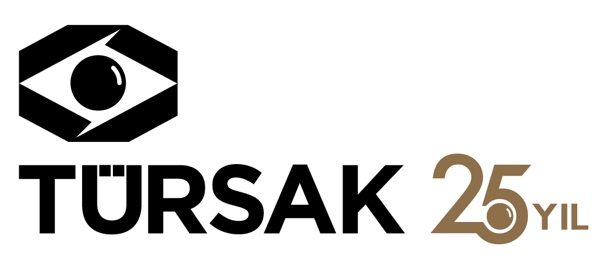 26.05.2017Geleceğin Sinemacıları 14. Kez Ödüllendirildi!Türkiye çapında sinema öğrencilerinin daha kaliteli filmler yapmalarını ve hayallerini özgürce gerçekleştirmelerine imkan sağlamak amacıyla T.C. Kültür ve Turizm Bakanlığı, Sinema Genel Müdürlüğü, Beyoğlu Belediyesi ve Türkiye Sinema ve Audiovisuel Kültür Vakfı (TÜRSAK) işbirliğiyle gerçekleştirilen 14.Geleceğin Sineması: “Sinema Öğrencilerinin Kısa Film Projelerini Destekleme Yarışması”nda ilk 20’ye kalan genç sinemacılar 26 Mayıs Cuma akşamı Pera Palas Hotel Jumeriah’ta gerçekleştirilen tören ile ödüllendirildiler.Hayallerini beyazperdeye aktarmaları için 3.000 TL yapım desteği ve Fono Film'den post-prodüksiyon desteği alan 3 film çekecekleri kısa filmlerini 2 Haziran 2017 tarihine kadar teslim edecekler.  Teslim edilen yirmi kısa film içerisinden seçilecek en iyi üç film ise Aralık ayında yapılacak olan 20. Randevu İstanbul Uluslararası Film Festivali’nde seyirciyle buluşacak.T. C. Kültür ve Turizm Bakanlığı Temsilcisi Enver Arslan, Türkiye Sinema ve Audiovisuel Kültür Vakfı (TÜRSAK) Yönetim Kurulu Üyeleri, Yarışmanın Jüri Üyeleri ve çok sayıda davetlinin katıldığı törende Beyoğlu Belediye Başkanı Ahmet Misbah Demircan yaptığı konuşmada; “Sinema tarihimiz Beyoğlu’nda başladı ve nice hikayeler Beyoğlu’ndan beyazperdeye yansıdı. Beyoğlu’nda nice artistler, nice yönetmeler bu sokaklardan geçti. Gönlünü sinemaya kaptıran genç sinemacılar için düzenlenen büyük bir organizasyon olan Geleceğin Sineması, sinemamıza yeni yetenekler, yeni yönetmenler kazandırdı. Bu vesile ile Beyoğlu Belediyesi olarak sanata, kültüre ve sinemaya destek vermeyi vazife olarak görüyoruz” dedi. Törende ayrıca TÜRSAK Vakfı Yönetim Kurulu Üyesi Oyuncu Demir Karahan da kültür sanat ve sinemaya katkılarından dolayı Beyoğlu Belediye Başkanı Ahmet Misbah Demircan’a ödül takdim etti.Gecenin sunuculuğunu ünlü oyuncu Beste Bereket üstlenirken, tören sonunda davetliler 2017 Oscar Ödüllü Kısa Film Mindenki’yi izlediler. Geleneksel olarak 14 yıldır başarıyla gerçekleştirilen “Geleceğin Sineması” bir yandan Türk sinemasının geleceği için ışık yakarken bir yandan da akademik başarıları için film yapması gereken öğrencileri daha iyi projeler hayal edebilmeleri konusunda motive etmeye devam edecek. 3.000 TL yapım desteği almaya hak kazanan 20 proje:BALON - MEHMET OĞUZ YILDIRIMBİR AĞAÇ DOLUSU GÜVERCİN - MEHMET AKİF YILDIZDİPLOMA - HASAN HÜSEYİN SÖNMEZDÜNDEN KALAN - SALİH TOPRAKELMA - SERDAR ALTUNFER - MUHAMMED ÖZERHASTA BAKICI - SONER SERTIŞIKLI AYAKKABI - ÖMER FERHAT ÖZMENKİMLİK - CANSU ŞİŞİKMAVİ DALGA - CİWAN ZENGİNMAYK - ONUR SELAMETPİRELER VE İNSANLAR - SERKAN UZUNYOLSABAHÇI KAHVESİ - EKREM ÇANAKSON AKŞAM YEMEĞİ - HATİCE AŞKINSON UMUT - BURAK DOĞANSU - AKİF KARAOSMANOĞLUŞANS - BATIKAN KARABACAKÜÇÜNCÜ ŞAHIS - ÖMER TAHA ÇELİKYASEMİN - MUAZ GÜNEŞYAŞAMAYA DAİR - BARIŞ BALFono Film'den post-prodüksiyon desteği almaya hak kazanan 3 proje:BİR AĞAÇ DOLUSU GÜVERCİN - MEHMET AKİF YILDIZHASTA BAKICI - SONER SERTMAYK - ONUR SELAMETAyrıntılı bilgi için: http://tursak.org.trhttp://www.geleceginsinemasi.tursak.org.trgeleceginsinemasi@tursak.org.trDetaylı Bilgi ve Görsel İçin:ZB Medya&İletişim  TEL: 0212 2274005 | CEP: 0544 4761329 - 0546 2665144batuhanzumrut@zbiletisim.com & berksenoz@zbiletisim.com